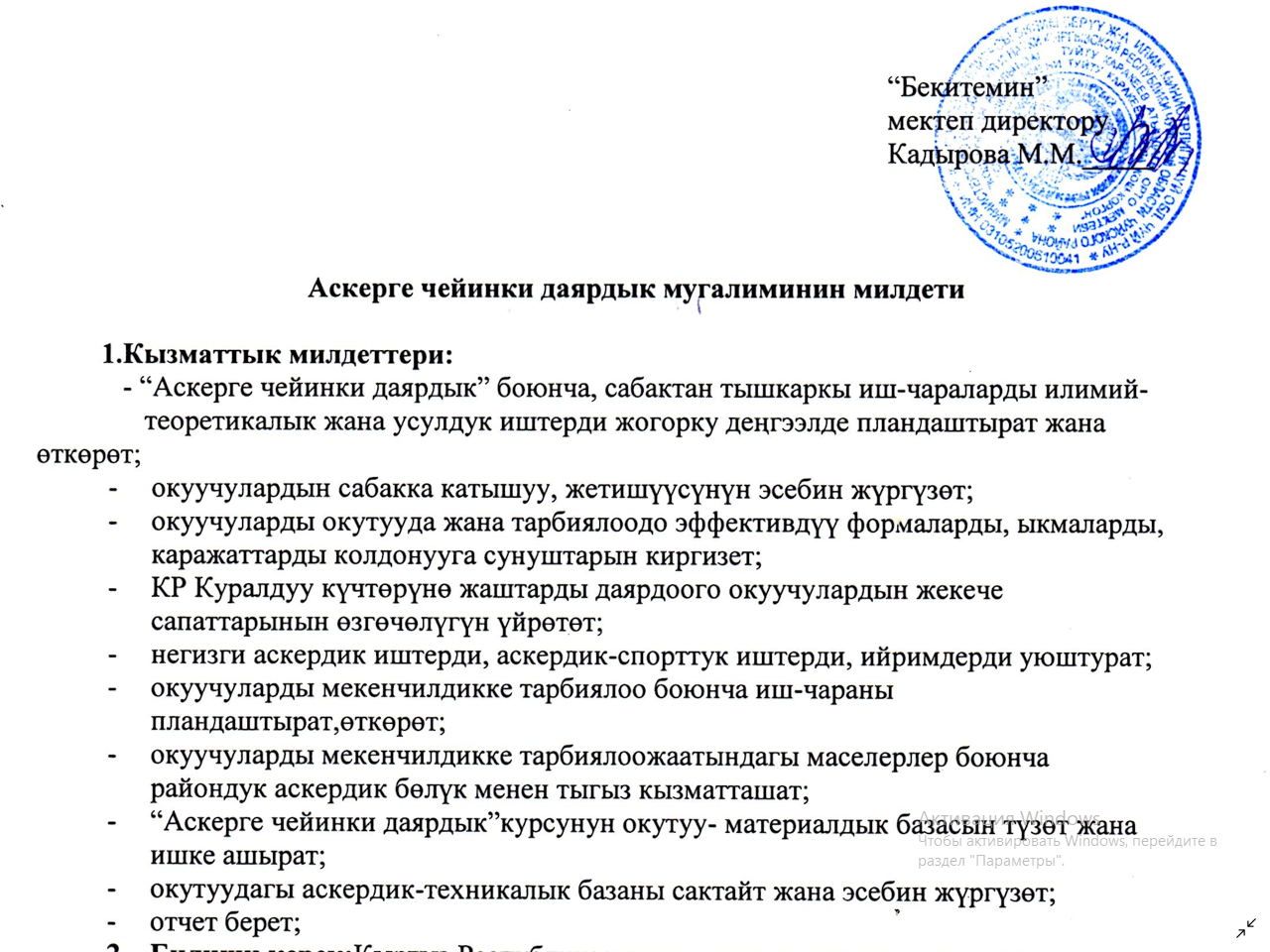                          Дене тарбия мугалиминин милдети1.Кызматтык милдеттери:- дене тарбия предмети боюнча илимий-теоретикалык жана усулдук деңгээлдеги окутуу, факультативдик,сабактан тышкаркы иштерди жогорку деңгээлде өткөрүүнү уюштурат жана өткөрөт;- окуучулардын сабакка катышуу жана жетишүүсүнүн эсебин жүргүзөт;- окуучулардын дене тарбия маданиятына тарбиялоонун ыкмаларын жана формаларын,эффективдүү формаларын тереңдетет жана сунуштайт;- окутуу мезгилинде окуучулардын физикалык өнүгүшү жана ден соолугунун абалын камсыздоону көзөмөлдөйт;- окуучуларды  каникул учурунда спорттук-ден соолуктарын чыңдоочу жана дене тарбия багытындагы иш-чараларды пландаштырат, уюштурат жана өткөрөт;- спорт залдагы спорттук снаряд, инвентарлардын,жабдуулардын туура колдонулушун көзөмөлдөйт;- коомдук дене тарбия кадрларын даярдайт, өз билимин өркүндөтөт;- отчет берүүгө;2.Билиши керек: Кыргыз Республикасынын мамлекеттик символикаларын, конституциясын;”Билим берүү жөнүндөгү”,”Мугалимдин статус жөнүндөгү”Мыйзамдарын, КР “Эмгек кодексин”;окуучуларды дене тарбияга тарбиялоодогу ченемдик-укуктук актыларды,окуучуларды дене тарбияга тарбиялоону окутуудагы формаларды жана ыкмаларды билүүгө,педагогика жана психологиянын негиздерин билүүгө,мектеп документациясын жүргүзүүдөгү талап жана форманы билүүгө,окуучулардын өмүрүнүн коопсуздугу жана ден соолугу,техникалык коопсуздук жана өрттөн коргонуу эрежелерин.         3.Квалификациялык талаптар: орто педагогикалык жана жогорку педагогикалык же атайын билими бар, стажга ээ болгон. 